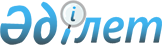 О применении антидемпинговой меры посредством введения антидемпинговой пошлины в отношении стальных клиновых задвижек, происходящих из Китайской Народной Республики и ввозимых на таможенную территорию Евразийского экономического союзаРешение Коллегии Евразийской экономической комиссии от 20 декабря 2022 года № 197.
      В соответствии с пунктом 107 Протокола о применении специальных защитных, антидемпинговых и компенсационных мер по отношению к третьим странам (приложение № 8 к Договору о Евразийском экономическом союзе от 29 мая 2014 года) и на основании доклада Департамента защиты внутреннего рынка Евразийской экономической комиссии Коллегия Евразийской экономической комиссии решила:
      1. Применить антидемпинговую меру посредством введения антидемпинговой пошлины в размерах согласно приложению № 1 в отношении ввозимых на таможенную территорию Евразийского экономического союза стальных клиновых задвижек номинальным диаметром от 50 до 1 000 мм включительно, на номинальное давление от 16 до 250 кгс/см2 включительно, происходящих из Китайской Народной Республики и классифицируемых кодами 8481 80 631 0, 8481 80 632 0 и 8481 80 639 0 ТН ВЭД ЕАЭС, установив срок действия данной антидемпинговой меры 5 лет.
      2. Установить, что антидемпинговая пошлина, предусмотренная настоящим Решением, не уплачивается в отношении указанного в пункте 1 настоящего Решения товара, изготавливаемого производителем Neway Valve (Suzhou) Co., Ltd., при наличии у декларанта таких товаров на дату регистрации декларации на товары сертификата производителя по форме согласно приложению № 2, подписанного уполномоченным сотрудником указанного производителя и заверенного печатью такого производителя, и при заявлении сведений о таком сертификате в декларации на товары при ее подаче таможенному органу.
      3. Одобрить принятые производителем Neway Valve (Suzhou) Co., Ltd., ценовые обязательства (дата и номер регистрации в Евразийской экономической комиссии письма, которым представлены обязательства: 18 ноября 2022 г. № ДЗВР-430конф/AD-35).
      4. Департаменту защиты внутреннего рынка Евразийской экономической комиссии:
      направить государственным органам государств – членов Евразийского экономического союза, уполномоченным в сфере таможенного дела, образцы подписей уполномоченных сотрудников и оттисков печатей производителя Neway Valve (Suzhou) Co., Ltd.;
      осуществлять контроль за исполнением ценовых обязательств, предусмотренных настоящим Решением.
      5. Государственным органам государств – членов Евразийского экономического союза, уполномоченным в сфере таможенного дела, обеспечить взимание антидемпинговой пошлины, предусмотренной настоящим Решением, руководствуясь как кодами ТН ВЭД ЕАЭС, так и наименованием товара.
      6. Настоящее Решение вступает в силу по истечении 30 календарных дней с даты его официального опубликования. РАЗМЕРЫ СТАВОК
антидемпинговой пошлины  СЕРТИФИКАТ ПРОИЗВОДИТЕЛЯ
      Примечания:
      1. Сертификат заполняется печатным способом на русском языке, за исключением пунктов 1 и 3 сертификата, заполняемых на русском или английском языке.
      2. Срок действия сертификата составляет 90 календарных дней со дня его выдачи.
      3. В пункте 4 сертификата указывается страна назначения в соответствии с классификатором стран мира, утверждаемым Евразийской экономической комиссией.
      4. В пункте 6 сертификата указываются номер и дата инвойса, используемого при таможенном декларировании.
      5. В пункте 8 сертификата указывается регистрационный номер транспортного средства, которым ввозится товар на таможенную территорию Евразийского экономического союза.
      6. В пункте 9 сертификата указываются цифрами цена товара за штуку и стоимость товара, фактически уплаченная или подлежащая уплате покупателем товара в соответствии со схемой продаж, предусмотренной обязательствами.
      7. Исправления и (или) дополнения вносятся в сертификат путем зачеркивания ошибочной информации и надпечатывания откорректированных сведений, которые заверяются печатью производителя.
      8. В сертификате не допускаются использование факсимиле подписей лиц, а также наличие подчисток, исправлений и (или) дополнений, не заверенных в порядке, указанном в пункте 7 настоящих примечаний.
      9. Сертификат признается недействительным в следующих случаях:
      срок действия сертификата истек;
      форма сертификата не соответствует форме, предусмотренной настоящим приложением, и (или) сертификат не заполнен в соответствии с требованиями пунктов 1 – 8 настоящих примечаний;
      сведения, указанные в сертификате, не соответствуют сведениям, заявленным в декларации на товары, и (или) не позволяют провести однозначную идентификацию товара;
      проставленные в сертификате подпись и (или) печать не соответствуют образцам подписей и (или) оттисков печати, имеющимся в наличии у таможенного органа.
					© 2012. РГП на ПХВ «Институт законодательства и правовой информации Республики Казахстан» Министерства юстиции Республики Казахстан
				
      Председатель КоллегииЕвразийской экономической комиссии

М. Мясникович
ПРИЛОЖЕНИЕ № 1
к Решению Коллегии
Евразийской экономической комиссии
от 20 декабря 2022 г. № 197 
Наименование товара
Производитель
Размер ставки антидемпинговой пошлины (процентов от таможенной стоимости)
Стальные клиновые задвижки, указанные в пункте 1 Решения Коллегии Евразийской экономической комиссии от
20 декабря 
2022 г. № 197
Neway Valve (Suzhou) Co., Ltd.
(юридический адрес: No. 666 Taishan Road, Suzhou New District, China 215129)
25,57
Стальные клиновые задвижки, указанные в пункте 1 Решения Коллегии Евразийской экономической комиссии от
20 декабря 
2022 г. № 197
Yuanda Valve Group Co., Ltd.
(юридический адрес: Yincun industrial district, Longyao Сounty, Xingtai Сity, Hebei Province, China)
29,73
Стальные клиновые задвижки, указанные в пункте 1 Решения Коллегии Евразийской экономической комиссии от
20 декабря 
2022 г. № 197
Zhejiang Neoval Valve Co., Ltd.
(юридический адрес: Dongou Industrial Zone, Oubei Street, Yongjia County, Wenzhou City, 
Zhejiang Province, China)
36,23
Стальные клиновые задвижки, указанные в пункте 1 Решения Коллегии Евразийской экономической комиссии от
20 декабря 
2022 г. № 197
прочие
36,23ПРИЛОЖЕНИЕ № 2
к Решению Коллегии
Евразийской экономической комиссии
от 20 декабря 2022 г. № 197(форма)
1. Производитель (наименование, адрес)
1. Производитель (наименование, адрес)
2. Порядковый номер и дата выдачи сертификата
2. Порядковый номер и дата выдачи сертификата
2. Порядковый номер и дата выдачи сертификата
2. Порядковый номер и дата выдачи сертификата
3. Экспортер (наименование, адрес)
3. Экспортер (наименование, адрес)
СЕРТИФИКАТПРОИЗВОДИТЕЛЯ

3. Экспортер (наименование, адрес)
3. Экспортер (наименование, адрес)
4. Страна назначения
4. Страна назначения
4. Страна назначения
4. Страна назначения
5. Импортер – резидент государства – члена Евразийского экономического союза (наименование, адрес)
5. Импортер – резидент государства – члена Евразийского экономического союза (наименование, адрес)
6. Инвойс (номер, дата)
6. Инвойс (номер, дата)
6. Инвойс (номер, дата)
6. Инвойс (номер, дата)
5. Импортер – резидент государства – члена Евразийского экономического союза (наименование, адрес)
5. Импортер – резидент государства – члена Евразийского экономического союза (наименование, адрес)
7. Код ТН ВЭД ЕАЭС
7. Код ТН ВЭД ЕАЭС
8. Номер транспортного средства 
8. Номер транспортного средства 
9. Сведения о товаре 
9. Сведения о товаре 
9. Сведения о товаре 
9. Сведения о товаре 
9. Сведения о товаре 
9. Сведения о товаре 
№п/п
Описание товара, другие примечания (указываются разновидности товара в соответствии с обязательствами – тип стали, давление и диаметр)
Количество (штук)
Цена (долларов США)
Цена (долларов США)
Стоимость (долларов США)
10. Я, нижеподписавшийся, подтверждаю, что продажа с целью экспорта на таможенную территорию Евразийского экономического союза товаров, указанных в пункте 9 настоящего сертификата, совершается с соблюдением принятых обязательств. Я подтверждаю, что сведения, указанные в настоящем сертификате, являются полными и точными.
____________________                 (дата)
______________________ ___________________ ____________________ (должность)       (подпись)       (Ф. И. О.)
(М. П.)
10. Я, нижеподписавшийся, подтверждаю, что продажа с целью экспорта на таможенную территорию Евразийского экономического союза товаров, указанных в пункте 9 настоящего сертификата, совершается с соблюдением принятых обязательств. Я подтверждаю, что сведения, указанные в настоящем сертификате, являются полными и точными.
____________________                 (дата)
______________________ ___________________ ____________________ (должность)       (подпись)       (Ф. И. О.)
(М. П.)
10. Я, нижеподписавшийся, подтверждаю, что продажа с целью экспорта на таможенную территорию Евразийского экономического союза товаров, указанных в пункте 9 настоящего сертификата, совершается с соблюдением принятых обязательств. Я подтверждаю, что сведения, указанные в настоящем сертификате, являются полными и точными.
____________________                 (дата)
______________________ ___________________ ____________________ (должность)       (подпись)       (Ф. И. О.)
(М. П.)
10. Я, нижеподписавшийся, подтверждаю, что продажа с целью экспорта на таможенную территорию Евразийского экономического союза товаров, указанных в пункте 9 настоящего сертификата, совершается с соблюдением принятых обязательств. Я подтверждаю, что сведения, указанные в настоящем сертификате, являются полными и точными.
____________________                 (дата)
______________________ ___________________ ____________________ (должность)       (подпись)       (Ф. И. О.)
(М. П.)
10. Я, нижеподписавшийся, подтверждаю, что продажа с целью экспорта на таможенную территорию Евразийского экономического союза товаров, указанных в пункте 9 настоящего сертификата, совершается с соблюдением принятых обязательств. Я подтверждаю, что сведения, указанные в настоящем сертификате, являются полными и точными.
____________________                 (дата)
______________________ ___________________ ____________________ (должность)       (подпись)       (Ф. И. О.)
(М. П.)
10. Я, нижеподписавшийся, подтверждаю, что продажа с целью экспорта на таможенную территорию Евразийского экономического союза товаров, указанных в пункте 9 настоящего сертификата, совершается с соблюдением принятых обязательств. Я подтверждаю, что сведения, указанные в настоящем сертификате, являются полными и точными.
____________________                 (дата)
______________________ ___________________ ____________________ (должность)       (подпись)       (Ф. И. О.)
(М. П.)